WIE HEEFTMollyGEZIEN?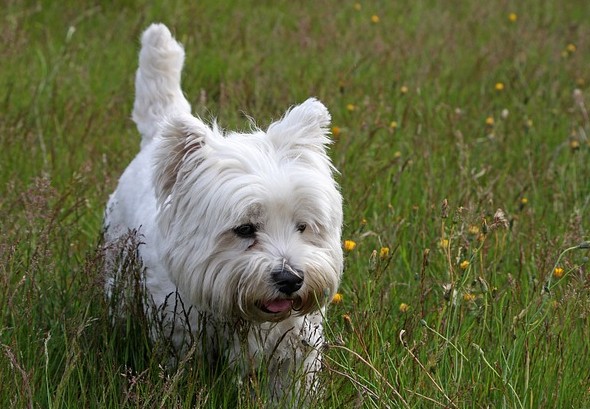 Onze hond Molly is sinds [datum] vermist. Molly is een teefje van 2 jaar oud.
Hij is voor het laatst gezien op [locatie].Molly is een [naam hondenras], ongeveer 35 cm.Heeft een volledige witte vacht, en een halsband met steentjes.Hebt u haar gezien?Bel [je naam]: [je tel]Als je denkt Molly ergens gezien te hebben laat het ons snel weten, alle tips zijn welkom.